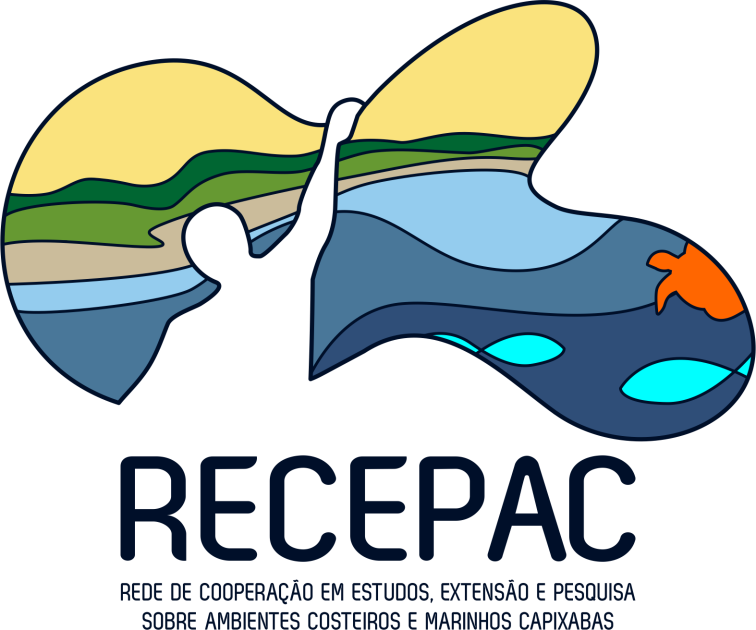 MODELO I – DECLARAÇÃO DE ANUÊNCIADECLARAÇÃO DO DIRIGENTE DA INSTITUIÇÃO ÀQUAL O PESQUISADOR/EXTENSIONISTA É VINCULADODeclaro que, para os devidos fins, ____________________________________________________, CPF nº _________________, ocupante do cargo/ocupação de ______________________________, com matrícula funcional _________________:atua no(a) ______________________________________, ente organizacional desta entidade no Estado ___________________________;tem carga horária semanal disponível de _________________, que, caso aprovado o projeto denominado _______________________________________________________________ no processo de seleção referente ao Edital FACTO/EJA/IFES n.º 28/2020, permitirá que atue nas funções determinadas na proposta submetida;as atividades do referido projeto não vão prejudicar a sua carga horária regular de atuação nesta organização;tem apoio desta organização para a realização do projeto mediante o uso dos recursos e da infraestrutura institucional necessários à execução do mesmo, conforme descritos nas contrapartidas no Formulário de Orçamento._____________________ , ____ de _______________ de 2020 (Assinatura)Dados do Dirigente (chefia imediata): Instituição/Empresa/Organização: ____________________________________________________Nome: __________________________________________________________________________ CPF: _____________________ Matrícula Funcional: ____________________________________Cargo: __________________________________________________________________________ 